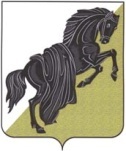  «25» декабря 2019 г. №  112                                            с. БулзиОб утверждении Порядка проведения конкурсана замещение вакантной должности муниципальной службы в органах местного самоуправленияБулзинского сельского поселения	Руководствуясь Федеральным законом  от 2 марта 2007 года N 25-ФЗ "О муниципальной службе в Российской Федерации", в  целях реализации законодательства о противодействии коррупции, отбора наиболее профессионально подготовленных лиц для замещения вакантных должностей муниципальной службы Булзинского сельского поселениеСовет депутатов Булзинского сельского поселения РЕШАЕТ:	1. Утвердить прилагаемый Порядок проведения конкурса на замещение вакантной должности муниципальной службы в органах местного самоуправления Булзинского сельского поселения.	2. Направить главе Булзинского сельского поселения для подписания и опубликования Порядок проведения конкурса на замещение вакантной должности муниципальной службы в органах местного самоуправления Булзинского сельского поселения, указанный в пункте 1 настоящего решения.3. Включить настоящее решение в регистр муниципальных нормативных правовых актов Булзинского сельского поселения.4. Настоящее решение вступает в силу с момента его официального опубликования в сети Интернет на сайте Булзинского сельского поселения.Председатель Совета депутатовБулзинского сельского поселения					Т. И. ГагараУТВЕРЖДЕНрешением Совета депутатовБулзинского сельского поселенияот  «25» декабря 2019 г. №112ПОРЯДОКпроведения конкурса на замещение вакантной должности муниципальной службы в органах местного самоуправленияБулзинского сельского поселения	I. ОБЩИЕ ПОЛОЖЕНИЯ1. Порядок проведения конкурса на замещение вакантной должности муниципальной службы в органах местного самоуправления Булзинского сельского поселения  (далее Порядок) разработан в соответствии с Федеральным законом  от 2 марта 2007 года N 25-ФЗ "О муниципальной службе в Российской Федерации" и устанавливает процедуру проведения конкурса на замещение вакантной должности муниципальной службы Булзинского сельского поселения (далее муниципальная служба), критерии оценки профессиональных и личностных качеств претендента, методы их измерения.2. Целью конкурса является отбор наиболее профессионально подготовленных лиц, отвечающих квалификационным требованиям, предъявляемым по соответствующим вакантным должностям муниципальной службы. 3. Конкурс на замещение вакантной должности муниципальной службы Булзинского сельского поселения  (далее - конкурс) призван обеспечить право граждан на равный доступ к муниципальной службе, а также право муниципальных служащих Булзинского сельского поселения на продвижение по службе посредством конкурса.4. Вакантной должностью муниципальной службы признается не замещенная на момент объявления конкурса должность муниципальной службы, предусмотренная в штатном расписании органов местного самоуправления Булзинского сельского поселения, отраслевых (функциональных) органах администрации Булзинского сельского поселения.5. При замещении должности муниципальной службы заключению трудового договора может предшествовать конкурс, который проводится по решению представителя нанимателя (работодателя).6. Конкурс не проводится в следующих случаях:1) при назначении на замещаемые на определенный срок полномочий должности муниципальной службы;2) при заключении срочного трудового договора;3) при назначении на замещение вакантной должности муниципальной службы из кадрового резерва Булзинского сельского поселения;4) на замещение должностей муниципальной службы, относящихся к младшей группе должностей;5) на замещение должностей муниципальной службы, связанных с использованием сведений, составляющих государственную и иную охраняемую федеральными законами тайну, и требованиями оформления допуска к таким сведениям.7. Право участвовать в конкурсе имеют граждане Российской Федерации, достигшие возраста 18 лет и не старше 65 лет, владеющие государственным языком, соответствующие квалификационным требованиям для замещения должностей муниципальной службы, установленным действующим законодательством о муниципальной службе.8. В конкурсе имеют право участвовать муниципальные служащие Булзинского сельского поселения (далее муниципальные служащие), независимо от того, какую должность они замещают на дату проведения конкурса.9. Один и тот же гражданин или муниципальный служащий вправе участвовать в конкурсе неоднократно, в том числе и на замещение различных должностей муниципальной службы.10. Гражданин не может быть допущен к участию в конкурсе в следующих случаях:1) признания его недееспособным или ограниченно дееспособным решением суда, вступившим в законную силу;2) осуждения его к наказанию, исключающему возможность замещать должности муниципальной службы решением суда, вступившим в законную силу;3) наличия заболевания, препятствующего замещению должности муниципальной службы, подтвержденного заключением медицинского учреждения;4) близкого родства или свойства (родители, дети, супруги, братья, сестры, а также братья, сестры, родители и дети супругов) с муниципальным служащим, если последующее замещение должности муниципальной службы будет связано с непосредственной подчиненностью или подконтрольностью одного из них другому;5) отказа от прохождения процедуры оформления допуска к сведениям, составляющим государственную и иную охраняемую федеральными законами тайну, если должность муниципальной службы, на замещение которой претендует гражданин, связана с использованием таких сведений;6) наличие гражданства иностранного государства, за исключением тех случаев, когда претендент является гражданином государства-участника международного договора Российской Федерации, в соответствии с которым иностранный гражданин имеет право находиться на муниципальной службе;7) представления подложных документов или заведомо ложных сведений при оформлении участия в конкурсе;8) непредставления или представления заведомо ложных сведений о доходах, об имуществе и обязательствах имущественного характера по форме, установленной муниципальным нормативным правовым актом;9) несоответствия квалификационным требованиям (уровню и специализации профессионального образования, стажу работы по специальности и другим), установленным действующим законодательством о муниципальной службе;10) наличия иных ограничений, установленных законодательством о муниципальной службе.11. Достоверность сведений, представленных гражданином, подлежит проверке. 12. В случае установления в ходе проверки обстоятельств, препятствующих претенденту участвовать в конкурсе, он информируется работодателем в письменной форме о причинах отказа в участии в конкурсе (приложение 1).13. Претендент, не допущенный к участию в конкурсе, вправе обжаловать это решение в судебном порядке.	II. Организация и проведение конкурса13. О проведении конкурса работодатель издает муниципальный правовой акт, публикует в газете «Красное знамя» и размещает на официальном сайте соответствующего органа местного самоуправления Булзинского сельского поселения объявление о проведении конкурса не позднее, чем за 20 календарных дней до дня проведения конкурсаВ объявлении публикуются: наименование вакантной должности муниципальной службы, квалификационные требования, предъявляемые к претенденту на замещение этой должности; проект трудового договора, место и время приема документов, представляемых для участия в конкурсе, срок, до истечения которого принимаются документы; сведения об источнике подробной информации о конкурсе (телефон, факс, электронная почта, адрес сайта); дата, время проведения конкурса, место и порядок его проведения и иные информационные материалы.14. Для участия в конкурсе гражданин представляет в конкурсную комиссию следующие документы:1) личное заявление на имя работодателя, объявившего конкурс (приложение 2);2) собственноручно заполненную анкету, по форме, утвержденной распоряжением Правительства Российской Федерации от 26.05.2001 №667-р;3) фотографию 4 x 6 см;4) копию паспорта или заменяющего его документа (подлинник предъявляется лично в конкурсную комиссию по прибытии на конкурс);5) копию трудовой книжки или иные документы, подтверждающие трудовую (служебную) деятельность;6) копии документов о базовом и дополнительном профессиональном образовании, о присвоении ученой степени, ученого звания;7) заключение медицинского учреждения об отсутствии заболевания, препятствующего поступлению на муниципальную службу;8) сведения о доходах за год, предшествующий году поступления на муниципальную службу, об имуществе и обязательствах имущественного характера.Копии представляемых документов должны быть заверены нотариально или кадровыми службами по месту работы или конкурсной комиссией.Конкурсная комиссия вправе затребовать иные документы для предъявления лично или копий документов, предусмотренных действующим законодательством о муниципальной службе для поступления на муниципальную службу.Регистрация поступивших документов осуществляется секретарем конкурсной комиссии с записью об этом в специальном журнале с выдачей расписки.15. Документы, указанные в 14 настоящего Порядка, представляются в конкурсную комиссию в течение 20 календарных дней со дня публикации объявления об их приеме.Несвоевременное представление документов, представление их в неполном объеме или с нарушением правил их оформления без уважительных причин является основанием для отказа гражданину в их приеме.16. О дате, месте и времени проведения конкурса работодатель направляет письменное сообщение каждому участнику конкурса не позднее, чем за 10 дней до даты начала конкурса (приложение 3).17. Если в результате конкурса не были выявлены претенденты, отвечающие квалификационным требованиям к вакантной должности, на замещение которой был объявлен конкурс, то работодатель вправе принять решение о проведении повторного конкурса.18. По результатам конкурса, на основании решения конкурсной комиссии работодатель издает муниципальный правовой акт о назначении победителя конкурса на объявленную для замещения посредством конкурса вакантную должность муниципальной службы и заключает с ним трудовой договор.	III. Порядок образования и регламент работы конкурсной комиссии19. Для проведения конкурсов в органах местного самоуправления Булзинского сельского поселения и отраслевых (функциональных) органах администрации Булзинского сельского поселения образуется конкурсная комиссия Булзинского сельского поселения (далее-конкурсная комиссия). Общее число членов конкурсной комиссии составляет 5 человек.В состав конкурсной комиссии входят заместитель главы Булзинского сельского поселения по социальной политике, управляющий делами администрации Булзинского сельского поселения, представитель Контрольно-счетной палаты Булзинского сельского поселения, представитель юридической службы администрации Булзинского сельского поселения, представитель органа местного самоуправления (отраслевого (функционального) органа администрации) Булзинского сельского поселения, в котором посредством конкурса замещается вакантная должность муниципальной службы. Состав конкурсной комиссии формируется таким образом, чтобы исключалась возможность возникновения конфликта интересов, который может повлиять на принимаемые конкурсной комиссией решения.Персональный состав конкурсной комиссии Булзинского сельского поселения утверждается постановлением администрации Булзинского сельского поселения.20. Конкурсная комиссия состоит из председателя конкурсной комиссии, его заместителя, секретаря и членов комиссии.21. При проведении конкурса конкурсная комиссия оценивает претендента:1) на основании представленных ими документов:- об образовании, в том числе о прохождении курсов повышения квалификации, переподготовки;- о стаже муниципальной или иной службы;- о трудовой деятельности, в том числе о периодах работы на должностях  знание и опыт, на которых  пригодятся муниципальному служащему для выполнения  возложенных функций по замещаемой должности.По результатам оценки представленных документов конкурсной комиссией претендентам выставляется оценка от 0 до 10 баллов.2) Для оценки профессиональных и личностных качеств претендентов конкурсная комиссия проводит индивидуальное собеседование. При оценке профессиональных и личностных качеств претендента конкурсная комиссия исходит из соответствующих квалификационных требований к вакантной должности муниципальной службы, установленных законодательством о муниципальной службе и должностными обязанностями по этой должности.По результатам оценки конкурсной комиссией претендентам выставляется оценка от 0 до 10 баллов.3) для оценки знаний по вопросам, связанным с прохождением муниципальной службы и противодействия коррупции, проводится тестирование.Вопросы для тестирования  (до 10 вопросов) формирует и утверждает конкурсная комиссия за  день до проведения конкурсаПретендентам должно предоставляться одно и то же время для тестирования и одинаковые вопросы.По результатам тестирования претендентам выставляется:5 баллов, если даны правильные ответы на 100% вопросов;4 балла, если даны  правильные ответы на 80% баллов;3 балла, если даны правильные ответы на 60% баллов.22. Заседание конкурсной комиссии проводится при наличии не менее двух претендентов.Заседание конкурсной комиссии считается правомочным, если на нем присутствует не менее двух третей от общего числа ее членов.23. Баллы выставляются индивидуально каждым членом комиссии в отношении каждого претендента без оглашения. После проведения конкурсных процедур баллы, выставленные членами конкурсной комиссии, оглашаются и суммируются по каждому претенденту в отдельности.24. Заседание конкурсной комиссии открывает и ведет председатель комиссии, а в случае его временного отсутствия - заместитель председателя комиссии. Комиссия рассматривает и утверждает повестку дня заседания. Затем председательствующий либо один из членов комиссии, изучавший представленные претендентами документы, делает краткий доклад о каждом претенденте. Далее комиссия проводит индивидуальное собеседование с каждым претендентом и тестирование.25. На основе проведенных конкурсных процедур, указанных в пункте 21 настоящего Порядка, конкурсная комиссия, с учетом выставленных баллов, принимает решение о признании победителем конкурса одного из претендентов, набравшего наибольшее количество баллов.26. Конкурсная комиссия принимает решение в отсутствие претендентов При равенстве баллов конкурсная комиссия принимает решение голосованием простым большинством голосов от числа членов комиссии, присутствовавших на заседании, голос председательствующего является решающим.27. По итогам проведения конкурса конкурсная комиссия принимает одно из следующих решений:1) о признании одного из участников победителем конкурса;2) о признании всех претендентов не соответствующими требованиям к вакантной должности муниципальной службы;3) о признании конкурса несостоявшимся.Конкурсная комиссия принимает решение о признании конкурса несостоявшимся в следующих случаях:- отсутствие заявлений для участия в конкурсе;- наличие менее двух заявлений претендентов на участие в конкурсе;- отзыв всех заявлений претендентов во время проведения конкурса.28. Результаты голосования и решение конкурсной комиссии оформляются протоколом (приложение 4), который подписывают все члены комиссии, присутствовавшие на заседании. Протокол направляется работодателю и служит основанием для издания им правового акта о назначении победителя конкурса на вакантную должность муниципальной службы, объявленную на конкурсное замещение, и заключения с ним соответствующего трудового договора.	IV. Заключительные положения	29. В случае отказа победителя конкурса от заключения трудового договора для замещения вакантной должности муниципальной службы, объявленной на конкурс, конкурсная комиссия вправе признать победителем конкурса одного из других претендентов, участвовавших в конкурсе.По рекомендации конкурсной комиссии претенденты, не прошедшие конкурс, с их согласия могут быть включены работодателем в кадровый резерв.30. О результатах конкурса претенденты, участвовавшие в конкурсе, уведомляются в письменной форме (приложения 5, 6) в течение месяца со дня его завершения. Информация о результатах конкурса может быть опубликована на официальных сайтах соответствующего органа местного самоуправления Булзинского сельского поселения.31. Документы, представленные для участия в конкурсе, могут быть возвращены их владельцам по письменному заявлению на имя работодателя в течение одного года со дня завершения конкурса. По истечении указанного срока документы подлежат уничтожению.32. Расходы, связанные с участием претендентов в конкурсе (проезд к месту проведения конкурса и обратно, наем жилого помещения, проживание, питание, пользование услугами средств связи и другие), осуществляются ими за счет собственных средств.33. Решение конкурсной комиссии в форме протокола может быть обжаловано претендентом в судебном порядке.34. Внесение изменений и дополнений в настоящее Положение осуществляется в том же порядке, как и его принятие.Глава Булзинскогосельского поселения                                                                   А. Р. Титов